                                   Town of Cornish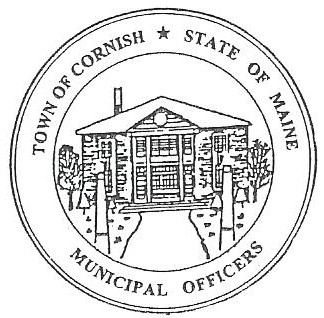                                     PLANNING BOARD                                                 17 Maple Street                                            Cornish, Maine 04020Telephone: 207.625.4324     Fax: 207.625.4416     E-mail: planningboard@cornishme.comMonday, June 1, 2020 BUSINESS MEETING MINUTESCall to OrderChairwoman Jessica Larson called the meeting to order at 6:28 p.m. Present: Jessica Larson, Eve Bergstrom, Erica Craig, Angel Eastman, Ken Hall, Sandra Watts, Recorder Desirae Lyle. Absent: Nancy PerkinsGuests Present: John Watts, Richard & Wendi HumphreyNew Business:    Communication Received/SentAbby Sherwin from the Southern Maine Planning and Development Commission has been in contact regarding the Land Use Ordinance.  A final copy of the ordinance has been provided to the Board.  Jess Larson would like to dedicate the next workshop meeting on June 15, 2020 to finish reviewing the amendments and updates to the ordinances.Dan Davis has suggested that the Board review and possibly adopt a Local Food Sovereignty Ordinance.Frank Baxter would like to add a fence to his property.  No building permit is needed; therefore he is not required to come before the Planning Board.  Pre-Application – Richard Humphrey (M. H. Humphrey & Sons) – R01-002Mr. and Mrs. Humphrey would like to subdivide their property on Route 25 into five lots.  The property is in the Agricultural District and Shoreland District but most of the property is in the Resource Protection District.  The Board reviewed the Table of Permissible Uses and subdivisions are not allowed in the Resource Protection District.  Desirae read aloud State Statute Title 38: Waters and Navigation, Chapter 6: Saco River Corridor Commission, §957-A: Resource Protection District: 4. Prohibited uses.  Prohibited uses within the Resource Protection District shall include:   A. Structures designed for human habitation; B. Buildings not related, necessary and accessory to uses for which no permit is required; C. Any fill or deposit of materials, or dredging or alteration of wetlands, not permitted as accessory to uses allowed within the district; D. Billboards; E. Commercial uses other than those undertaken and permitted pursuant to subsections 2 and 3; F. Industrial or manufacturing uses; G. Dumping or disposing of any liquid or solid wastes other than agricultural utilization of animal wastes; and H. Uses prohibited in the Limited Residential or General Development District.   Eve Bergstrom read aloud the description for the Resource Protection District: The Resource Protection District includes wetlands, the 100-year floodplains, other sensitive Shoreland, and identified critical, natural habitats including those habitats identified by the Maine Natural Heritage Program.Jess Larson clarified that the subdivision laws are clear that you cannot subdivide in the Resource Protection District.  Jess suggested that Mr. Humphrey could divide the property once, into two lots without needing approval from the Planning Board.  Pre-application – Mike Jordan (Jordan Tree Harvesters) – R01-29BMr. Jordan was not present; therefore this agenda item was not discussed.  Michael Doherty – Saco River HideawayMr. Doherty was not present; therefore this agenda item was not discussed.Approve Minutes(NOTE: There were no meetings on March 26, April 6, April 20, May 4, or May 20, 2020)A.   Approve minutes from December 16, 2019 workshop meeting,Eve Bergstrom made a motion to approve the December 16, 2019 workshop meeting minutes as   presented.  It was seconded by Ken Hall.  Motion carried with all in favor.  February 17, 2020 workshop meetingErica Craig made a motion to approve the February 17, 2020 workshop meeting minutes as presented.     It was seconded by Angel Eastman.  Motion carried with all in favor.  Eve Bergstrom abstained because   she was absent from this meeting. March 2, 2020 business meeting Eve Bergstrom made a motion to approve the March 2, 2020 business meeting minutes as presented.  It   was seconded by Erica Craig.  Motion carried with all in favor.  AdjournmentKen Hall made a motion to adjourn the business meeting at 7:06 p.m.  It was seconded by Eve Bergstrom.  Motion carried with all in favor. Respectfully Submitted, 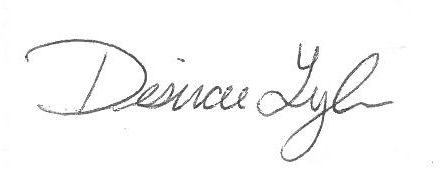 Desirae LyleCPB Secretary 